ELŐTERJESZTÉS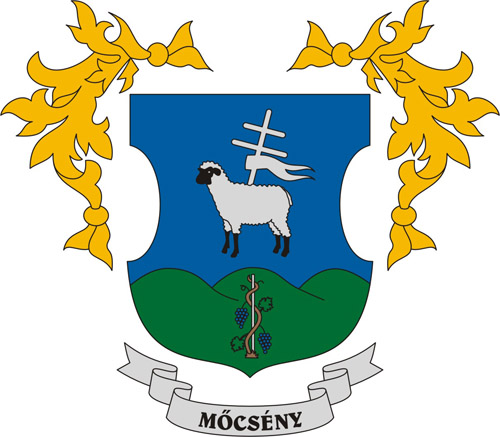 Mőcsény Község Képviselő - testületének 2020.  február hó 3.  naprendes/rendkívüli testületi ülésére1. napirendi ponthozTisztelt Képviselő-testület!A Társadalmi Ellenőrző Tájékoztató Társulás 2020. január 28. napján tartott ülésén döntött a 2020. évi támogatási összeg felosztásáról. A települések közötti százalékos felosztást követően a Mőcsényre eső támogatási összeg 25.716.600.- forint.Szükséges döntést hozni arrra vonatkozóan, hogy  Mőcsény Község Önkormányzata a rá eső támogatási összeget, hogy kívánja megosztani, mekkora összeget kíván működésre és mekkora összeget felhalmozásra fodítani. Javaslom a tavalyi évnek megfelelően 8.000.000.- forintot fordítani működésre a fennmaradó összeget felhalmozásra.Határozati javaslat:Mőcsény Község Önkormányzat Képviselő-testülete a Társadalmi Ellenőrző Tájékoztató Társulástól kapott 2020. évi 25.716.600.- forint támogatási összeg felosztását az alábbiak szerint hagyja jóvá:Működésre: .-Felhalmozásra: 15.716.600 Ft.-Határidő: azonnalFelelős: Krachun Elemér polgármesterMőcsény, 2020. január 31.Krachun Elemér s.k.polgármesterTárgy:Döntés a Társadalmi Ellenőrző Tájékoztató Társulástól kapott 2020. évi támogatás felosztásáról.Előterjesztő:Krachun Elemér polgármesterElőterjesztést készítette:dr. Brandt Huba osztályvezető Az előterjesztés a jogszabályi feltételeknek megfelel:igenA döntéshez szükséges többség:egyszerű/minősítettDöntési forma:rendelet/határozat (normatív, hatósági, egyéb)Az előterjesztést nyílt ülésen kell/zárt ülésen kell/zárt ülésen lehet tárgyalniVéleményezésre megkapta:Krachun Elemér polgármester